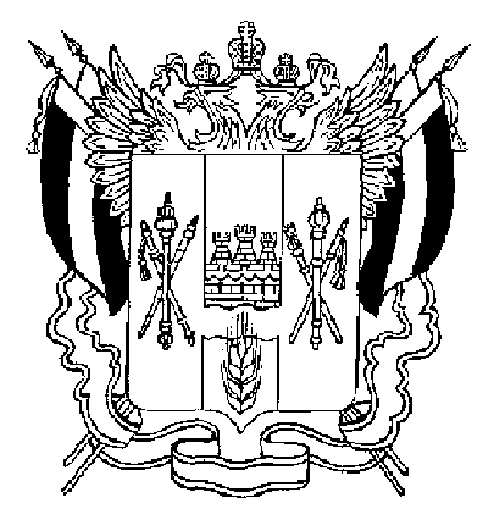 АДМИНИСТРАЦИЯВЕСЕЛОВСКОГО СЕЛЬСКОГО ПОСЕЛЕНИЯВЕСЕЛОВСКОГО РАЙОНА РОСТОВСКОЙ ОБЛАСТИРАСПОРЯЖЕНИЕ24 декабря  2018 года  		         № 171                             	 п. ВеселыйОб утверждении плана реализации муниципальной программыВеселовского сельского поселения«Энергоэффективность и развитие  промышленности и энергетики» на 2019 годВ соответствии с постановлением Администрации Веселовского сельского поселения от 24.09.2018 № 152 «Об утверждении методических рекомендаций по разработке и реализации муниципальных программ Веселовского сельского поселения»:         1. Утвердить план реализации муниципальной программы Веселовского сельского поселения муниципальной программы Веселовского сельского поселения «Энергоэффективность  и развитие промышленности и энергетики»  на 2018 год (далее – план реализации) согласно приложению к настоящему Распоряжению.        2.  Настоящее распоряжение вступает в силу с момента его подписания.3. Контроль за исполнением настоящего распоряжения возлагаю на себя.   Приложение к распоряжению   Администрации Веселовского сельского поселения от 24.12.2018 № 171План реализации муниципальной программы Веселовского сельского поселения «Энергоэффективность  и развитие энергетики»  на 2019 годГлава АдминистрацииВеселовского сельского поселения                                                        А.Н.ИщенкоНаименование подпрограммы, основного мероприятия, мероприятия ведомственной целевой программы, контрольного события программыОтветственный исполнительОжидаемый результат (краткое описание)Срок реализации (дата)Объем расходов на 2019 год (тыс.руб.)Объем расходов на 2019 год (тыс.руб.)Объем расходов на 2019 год (тыс.руб.)Объем расходов на 2019 год (тыс.руб.)Объем расходов на 2019 год (тыс.руб.)Наименование подпрограммы, основного мероприятия, мероприятия ведомственной целевой программы, контрольного события программыОтветственный исполнительОжидаемый результат (краткое описание)Срок реализации (дата)всегоОбластной бюджетФедеральный бюджетМестный бюджетВнебюджетные источники123456789Подпрограмма 1. «Энергосбережение и повышение энергетической эффективности Веселовского сельского поселения» Начальник сектора строительства, ЖКХ, земельных и имущественных отношенийВ.И.Вертепаповышение энергетической эффективности экономики Веселовского сельского поселениявесь период52,00,00,052,00,0Основное мероприятие 1.1Мероприятия по прединвестиционной подготовке проектов и мероприятий в области энергосбережения и повышения энергетической эффективности, включая разработку технико-экономических обоснований, бизнес-планов, разработку схем теплоснабжения, водоснабжения и водоотведения, а также проведение энергетических обследований;Начальник сектора строительства, ЖКХ, земельных и имущественных отношенийВ.И.Вертепаустойчивое обеспечение экономики и населения Веселовского сельского поселения энергоресурсами, сокращению удельного потребления энергоресурсов в бюджетных организациях и реальном секторе экономики, росту курентоспособности, энергетической безопасностивесь период0,00,00,00,00,0Основное мероприятие 1.2.Мероприятия по информационной поддержке и пропаганде энергосбережения и повышения энергетической эффективности на территории субъекта Российской Федерации, муниципального образования, направленные в том числе на создание демонстрационных центров в области энергосбережения и повышения энергетической эффективности, информирование потребителей о возможности заключения энергосервисных договоров (контрактов) и об особенностях их заключения, об энергетической эффективности бытовых энергопотребляющих устройств и других товаров, в отношении которых в соответствии с законодательством Российской Федерации предусмотрено определение классов их энергетической эффективности либо применяется добровольная маркировка энергетической эффективности;стимулирование технологической модернизации экономики и формирование бережливой модели энергопотребленияОсновное мероприятие 1.3Мероприятия по оснащению приборами учета используемых энергетических ресурсов в жилищном фонде, в том числе с использованием интеллектуальных приборов учета, автоматизированных систем и систем диспетчеризацииНачальник сектора строительства, ЖКХ, земельных и имущественных отношенийВ.И.Вертепа повышение конкурентоспособности, финансовой устойчивости, энергетической и экологической безопасности  экономики поселения, а также роста уровня и качества жизни населения Веселовского сельского поселения весь период0,00,00,00,00,0Основное мероприятие 1.4. Мероприятия, направленные на снижение потребления энергетических ресурсов на собственные нужды. Начальник сектора строительства, ЖКХ, земельных и имущественных отношенийВ.И.ВертепаСокращение доли расходов на коммунальные услуги в общих расходах бюджета.весь период52,00,00,052,00,0Основное мероприятие 1.5мероприятия по замещению бензина и дизельного топлива, используемых транспортными средствами в качестве моторного топлива, природным газом, газовыми смесями, сжиженным углеводородным газом, электрической энергией с учетом доступности использования, близости расположения к источникам природного газа, газовых смесей, электрической энергии и экономической целесообразности такого замещенияНачальник сектора строительства, ЖКХ, земельных и имущественных отношенийВ.И.ВертепаРазвитие рынка энергосервисных услуг и услуг по проведению энергетического обследования на территории Веселовского сельского поселения.весь период00000Итого по муниципальной программеНачальник сектора строительства, ЖКХ, земельных и имущественных отношенийВ.И.Вертепавесь период52,00,00,052,00,0